PORTFOLIO ITALIA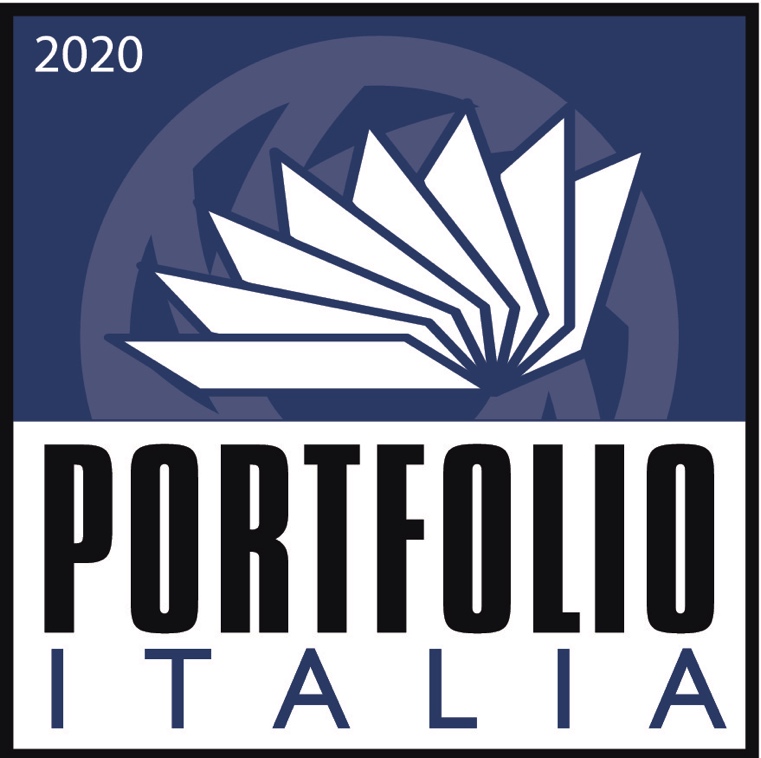 Il Portfolio Jonico è giunto, per questo anno 2020, alla sua 13^ edizione ed è la sesta tappa del Circuito Nazionale organizzato dalla FIAF. Attualmente le manifestazioni sono: Congresso FIAF, FotoArte a Taranto, FacePhotoNews a Sassoferrato, Penisola di Luce a Sestri Levante, Garfagnana Fotografia a Castelnuovo Garfagnana, Corigliano Calabro Fotografia, Foto Confronti a Bibbiena, SI Fest a Savignano sul Rubicone, Ottobre Fotografia a Torino, Colorno Photo Life a Colorno.REGOLAMENTO 13° PORTFOLIO JONICOL’ASSOCIAZIONE CORIGLIANO PER LA FOTOGRAFIA organizza il 13° PORTFOLIO JONICO, manifestazione dedicata alla lettura di portfolio fotografici, aperta a tutti i Fotografi ed eccezionalmente pianificata in un’edizione online.Possono partecipare tutti i fotografi che invieranno l’adesione in tempo utile e fino ad esaurimento della disponibilità dei lettori. L’iscrizione può essere effettuata a partire dal 24 agosto 2020 compilando il modulo on line reperibile attraverso il seguente link: ……………... L’autore avrà facoltà di incontrare 2 esperti. Ogni incontro avrà la durata massima di 20 minuti. Le iscrizioni saranno evase in ordine di arrivo. Compatibilmente con le esigenze generali, l’organizzazione terrà conto delle preferenze espresse dagli autori circa orario e lettori. Sarà inviata mail di conferma con gli orari assegnati e le modalità di invio del portfolio, all’indirizzo: portfoliojonico@coriglianocalabrofotografia.itLe letture portfolio si svolgeranno online sulla piattaforma GoToMeeting (www.gotomeeting.com/it-it) e saranno aperte al pubblico che potrà accedere alle sale delle letture online.Ogni partecipante potrà presentare un solo lavoro senza limitazione per quanto concerne il numero delle immagini. Saranno accettate tutte le tecniche di ripresa ma i Portfolio dovranno essere presentati esclusivamente come file digitali in formato jpeg, delle dimensioni di 2.000 pixel sul lato più lungo-I portfolio dovranno essere inviati entro 3 giorni dalla richiesta della lettura. Ogni Autore sarà tenuto a presenziare online all’incontro con il Lettore assegnatogli. Il mancato intervento all’ora stabilita o il mancato invio delle immagini entro tre giorni dalla comunicazione di avvenuta iscrizione, farà decadere l’appuntamento.Tra i Lavori presentati, i Lettori selezioneranno i Portfolio da ammettere all’esame finale della Giuria, composta dai medesimi lettori. Tra questi Lavori la Giuria sceglierà i due migliori Portfolio ed, eventualmente, due/tre segnalazioni. La comunicazione dei lavori premiati avverrà online sul sito: www.coriglianocalabrofotografia.it domenica 6 settembre 2020 alle ore 19.00.Il lavoro vincente sarà pubblicato sulla rivista “FotoIt”. I primi due lavori classificati avranno diritto a partecipare alla selezione finale di “PORTFOLIO ITALIA – GRAN PREMIO FUJIFILM”, saranno pubblicati sulla rivista “Riflessioni” e saranno esposti a Bibbiena (AR), presso il Centro Italiano della Fotografia d’Autore dal 28 novembre 2020. I lavori premiati e segnalati saranno invitati per essere in mostra alla 18^ ed. del Festival Corigliano Calabro Fotografia 2021”.